InterpellationLäkemedelsgenomgångar för äldreErfarenheten har visat att äldre många gånger får för många läkemedel – som dessutom motverkar varandra.Finns det något systematiskt arbete alternativt projekt med att få ner antalet läkemedel för de äldre i Landstinget Dalarna?Katarina Gustavsson (KD)2015-08-13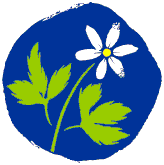 Kristdemokraterna